ARTIKELPENGARUH KEPEMIMPINAN DAN MOTIVASI TERHADAP KEPUASAN KERJA SERTA IMPLIKASINYA PADA KINERJA PEGAWAI PT.PLN (PERSERO) UNIT INDUK DISTRIBUSI JAKARTAVICKY SANDIEGO MANALUNPM:  178020037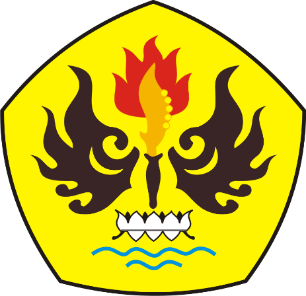 PROGRAM MAGISTER MANAJEMEN FAKULTAS PASCASARJANAUNIVERSITAS PASUNDAN BANDUNG2019ABSTRAKPenelitian ini bertujuan untuk mengetahui dan menganalisis pengaruh Kepemimpinan dan Motivasi terhadap Kepuasan kerja serta implikasinya pada kinerja pegawai pada PT. PLN (Persero) Unit Induk Distribusi Jakarta Raya. Hasil penelitian ini dapat dijadikan sumbangan pikiran bagi pimpinan PT. PLN (Persero) Unit Induk Distribusi Jakarta Raya untuk meningkatkan kinerja pegawainya melalui peningkatan motivasi pegawai, analisis Kepemimpinan dan pengetahuan tentang Kepuasan kerja dari para pegawainya. Dengan demikian pimpinan dapat merencanakan prioritas kerja diberbagai sektor.Metode Penelitian yang digunakan adalah analisis deskriptif dan verifikatif. Pengumpulan data yang digunakan adalah wawancara dengan menggunakan kuesioner disertai dengan tehnik observasi dan kepustakaan, tehnik pengambilan sampel menggunakan proportional random sampling. Pengumpulan data dilapangan dilaksanakan pada tahun 2019. Tehnik analisis menggunakan Analisis Jalur.Hasil penelitian menunjukkan bahwa secara umum Kepemimpinan, motivasi, kepuasan kerja dan kinerja pegawai di PT.PLN (Persero) Unit Induk Distribusi Jakarta Raya termasuk kategori kurang sesuai dengan yang dialami. Kepemimpinan dan motivasi berpengaruh terhadap kepuasan kerja baik secara simultan maupun parsial dan kepuasan kerja berpengaruh terhadap kinerja pegawai PT.PLN (Persero) Unit Induk Distribusi Jakarta Raya. Secara parsial motivasi lebih berpengaruh terhadap kepuasan kerja pegawai di PT.PLN (Persero) Unit Induk Distribusi Jakarta Raya.Kata kunci:  kinerja pegawai;  kepemimpinan;  kepuasan kerja;  motivasiABSTRACTThis study aims to determine and analyze the effect of leadership and motivation on job satisfaction and its implications on employee performance at PT. PLN (Persero) Greater Jakarta Distribution Main Unit. The results of this study can be used as a mind contribution for the leadership of PT. PLN (Persero) Jakarta Raya Distribution Parent Unit to improve the performance of its employees through increased employee motivation, leadership analysis and knowledge of job satisfaction of its employees. Thus the leadership can plan work priorities in various sectors.The research method used is descriptive and verification analysis. Data collection used was interviews using a questionnaire accompanied by observation and literature techniques, sampling techniques using proportional random sampling. Field data collection was carried out in 2019. Analysis techniques used Path Analysis.The results showed that in general Leadership, motivation, job satisfaction and employee performance at PT PLN (Persero) Jakarta Raya Main Distribution Unit were in the category of not suitable with what was experienced. Leadership and motivation affect job satisfaction both simultaneously and partially and job satisfaction affects the performance of the employees of  PT. PLN (Persero) Jakarta Raya Main Distribution Unit. Partially, motivation is more influential on job satisfaction of employees at PT. PLN (Persero) Jakarta Raya Main Distribution Unit.Keywords:  employee performance;  job satisfaction;  leadership;  motivationDAFTAR PUSTAKABangun, Wilson. 2012. Manajemen Sumber Daya Manusia. PT. Erlangga., BandungDarsono, Tjajuk Siswandoko (2012), Manajemen Sumber Daya Manusia Abad 21, Penerbit : Nusantara Consulting, JakartaDavid, Fred R. 2015. Strategic Management dialih bahasakan oleh Dono Sunardi: Salemba Empat, JakartaDessler, Gary. 2012. MSDM. 10. Dialihbahasakan oleh Paramitha Rahayu: Permata Puri, JakartaDessler, Gary. 2015. Manajemen Sumber Daya Manusia. Edisi 14: Jakarta: Salemba empatGunawan, Wahyu Indra. 2015. Pengaruh Gaya Kepemimpinan dan Budaya Organisasiterhadap kinerja karyawan studi kasus Bank BJB cabang utama Bandung. Jurnal WidyatamaHani Handoko,T.2015. Manajemen, Edisi kedua. Yogyakarta : BPFE.Hasibuan,Malayu S.P.2012. Manajemen Dasar, Pengertian dan Masalah. Edisi 	Revisi. Bumi Aksara., Jakarta Kadarisman. 2012. Manajemen Pengembangan Sumbar Daya Manusia. Ria Grafindo Persada, JakartaKeputusan Direksi PT. PLN (Persero) nomor 1054.K/DIR/2011  tanggal 30 desember 2011 tentang system Manajemen Kinerja PegawaiMangkunegara, Anwar Prabu 2017. Evaluasi Kinerja SDM, Bandung: PT.Refika 	AditamaMangkunegara, Anwar Prabu.2015. Manajemen Sumber Daya Perusahaan. Bandung: PT. Remaja RosdakaryaMangkunegara,A.A.AnwarPrabu.2012.Manajemen Sumber Daya Manusia Perusahaan. Edisi kesepuluh.PT.Remaja Rosdakarya., BandungMangkuprawira, S., dan A.V Hubeis.2012.Manajemen Mutu Sumber Daya Manusia. Ghalia Indonesia., BogorMappamiring P. 2015. “Effect of Cultural Organization, Leadership and Motivation of work on the Performance of Employees.” International Journal of Academic Research in Business and Social Sciences 5 no.12: 158-159Merchant, Kenneth, A. Van der Stede, Wim A.2014. Pengukuran Kinerja, Evaluasi 	dan Insentif, Edisi 3 Jakarta: Salemba Empat Mullins,Laurie J.2012.Management & Organisation Behavior. Ninth Edition. 	Prentice Hall.,HarlowNoor, Juliansyah, (2012), Penelitian Ilmu Manajemen, Penerbit : Kencana Prenada Group, JakartaRaven. 2012. Kepemimpinan dan Motivasi. Ghalia., JakartaRivai, Veitzhal, dan Deddy Mulyadi. 2012. Kepemimpinan dan Perilaku Organisasi. PT. Raja Grafindo Persada., JakartaRobbins, Stephen (2013). Perilaku Organisasi. Jakarta : Salemba EmpatRobbins, Stephen (2013). Perilaku Organisasi. Jakarta : Salemba EmpatRobbins, Stephen P., and MaryCouler.2012. Management. 11th. Prentice Hall.,Ney JerseyRobbins, Stephen P., and Timothy A. Judge.2013. Organization Behavior.15th.Prentice Hall.,New JerseySari, Rahmila: Muis, Mahlia: Hamid, Nurdjanah. 2012. “Pengaruh Kepemimpinan, Motivasi, dan Stress Kerja Terhadap Kinerja.” Jurnal Analisis.Sudarmanto. 2014. Kinerja dan Pengembangan kompetensi SDM. Kedua:Pustaka 	Pelajar, YogyakartaSugiyono.2012.Metode Penelitian BIsnis. Cetakan Keenam Belas.CV.Alfabeta., 	BandungSunyoto, Danang. 2013. Perilaku Organisasi. Cetakan Pertama. CAPS., YogyakartaThoha. 2012. Kepemimpinan dalam Manajemen. PT. Raja Grafindo Persada., JakartaVeithzal, Rivai. 2008. Manajemen Sumber Daya Manusia untuk Perusahaan.Pertama, cetakan kedua. PT. Raja Grafindo Persada., JakartaWayne, Mondy R. 2012. Manajemen Sumber Daya Manusia. PT. Erlangga.,JakartaWiludjeng, Sri. 2012. Pengantar Manajemen. Graha Ilmu., Yogyakarta.